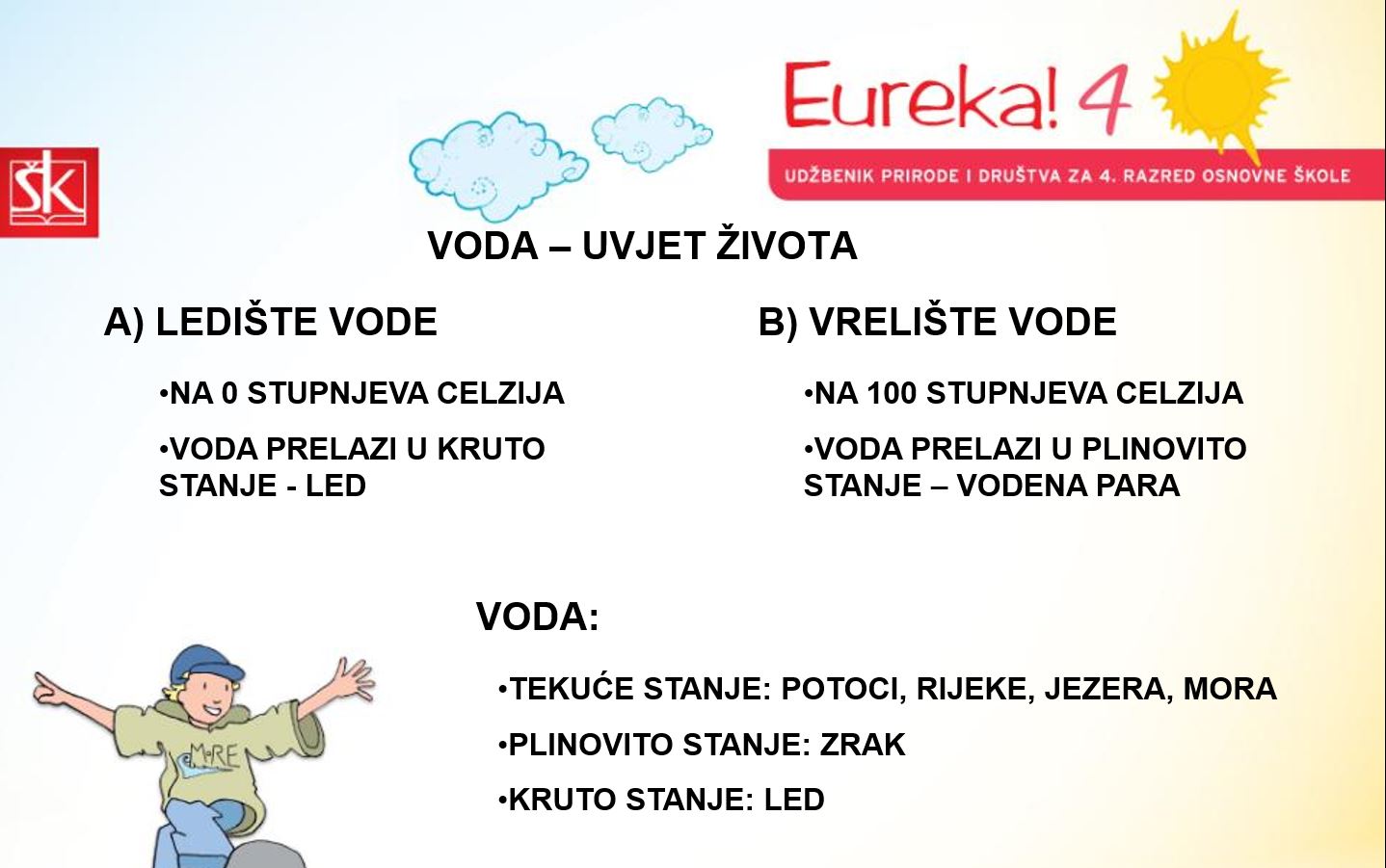 Prepišite pisanim slovima.